Lampiran 1SURAT IJIN MENCARI DATA 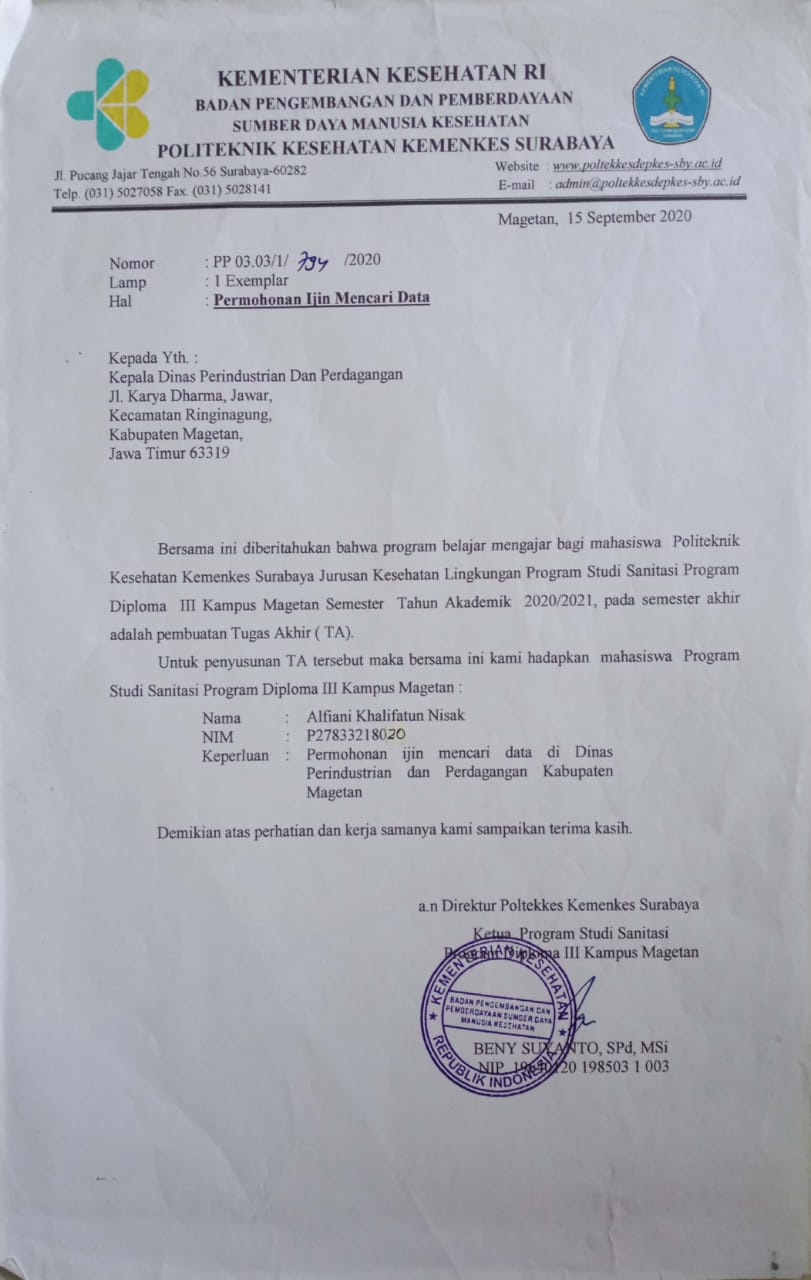 SURAT IJIN PENELITIAN  DARI DISPERINDAG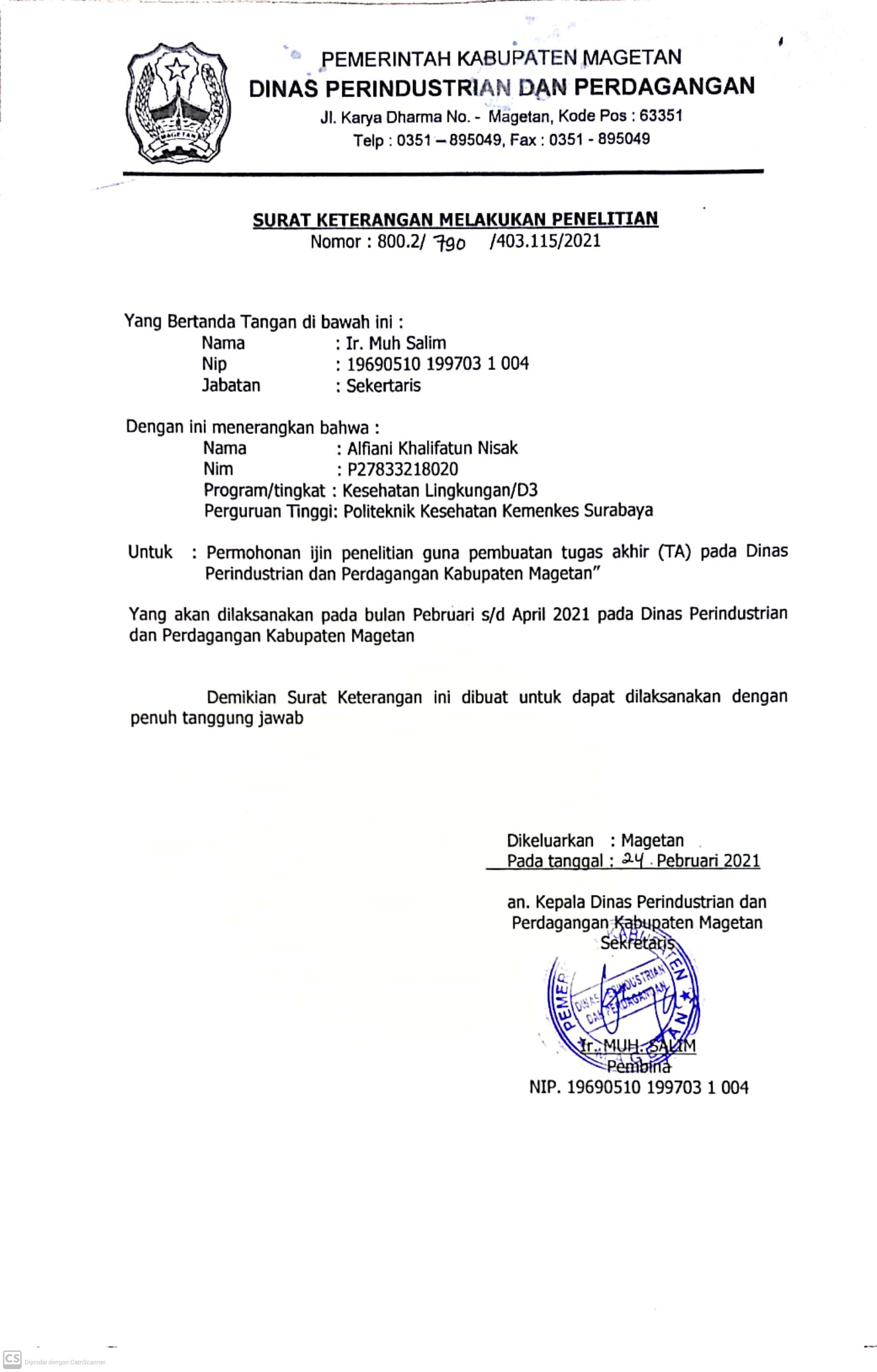 SURAT IJIN PENELITIAN DARI BANKESBANPOL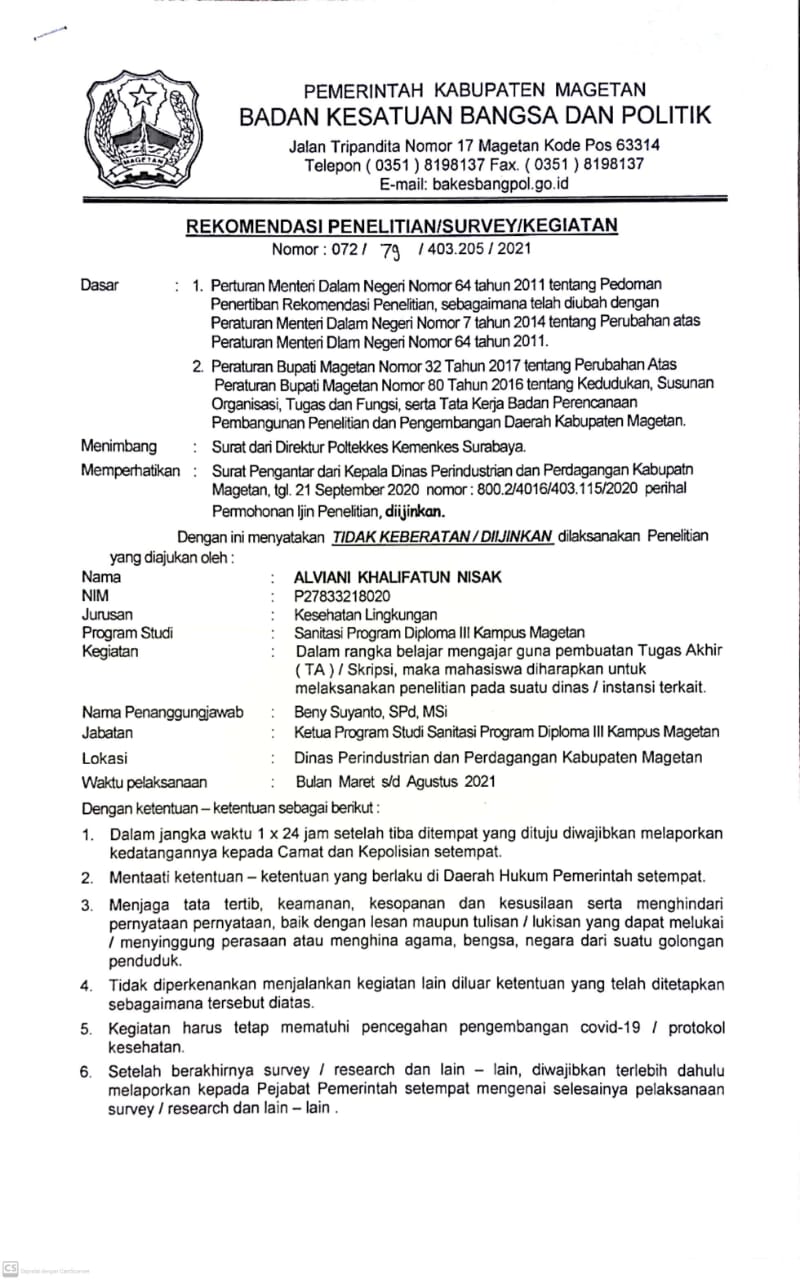 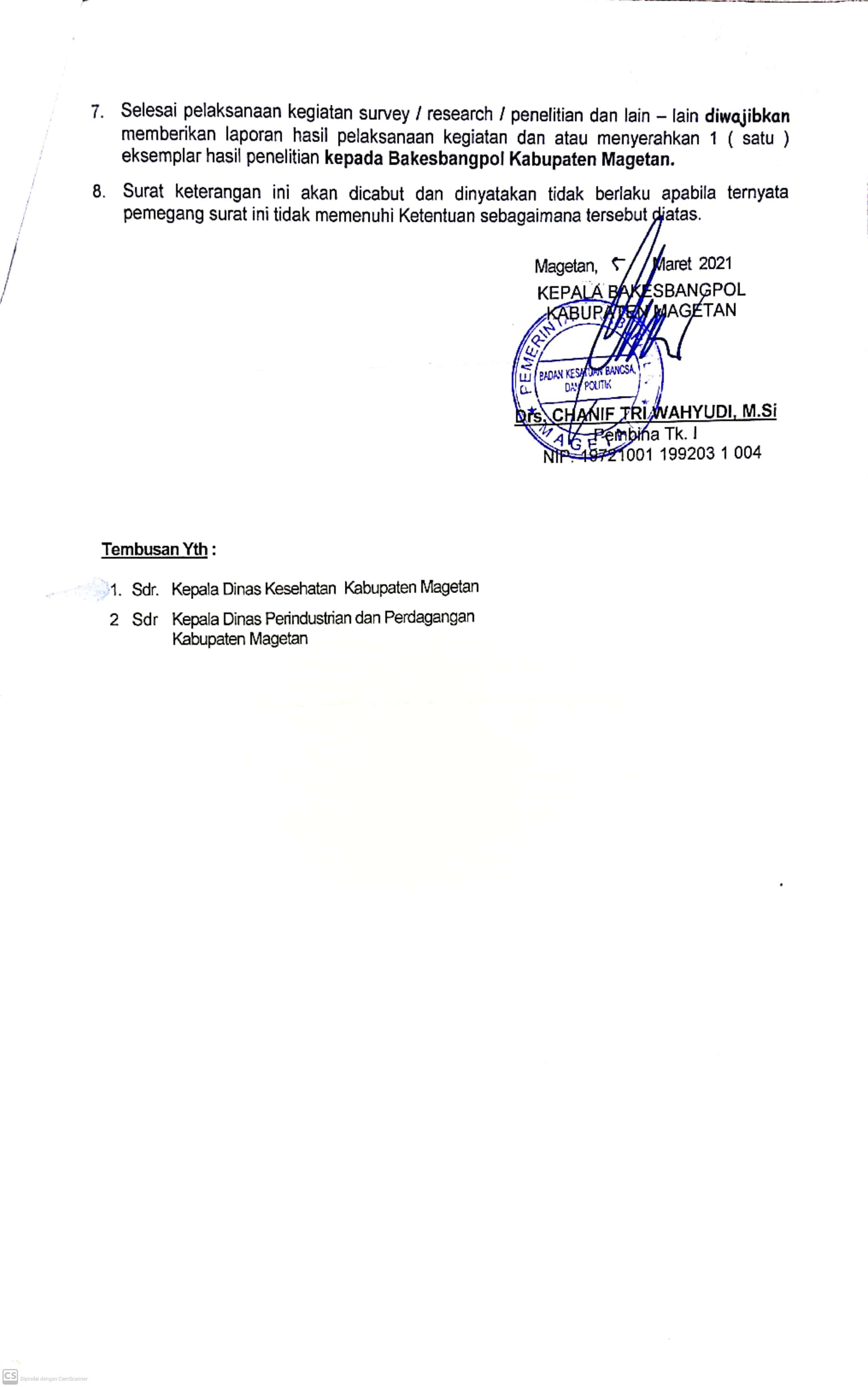 Lampiran 2DATA JUMLAH PEDAGANG PASAR KABUPATEN MAGETAN TAHUN 2020Keterangan : Nama pasar yang dicetak miring dan bold adalah pasar yang digunakan dalam penelitian.Lampiran 3STRUKTUR KEPENGURUSAN PASAR SAYUR MAGETANKABUPATEN MAGETAN TAHUN 2020Lampiran 4STRUKTUR KEPENGURUSAN PASAR BARU MAGETANKABUPATEN MAGETAN TAHUN 2020Lampiran 5STRUKTUR KEPENGURUSAN PASAR AGROBISNIS PLAOSANKABUPATEN MAGETAN TAHUN 2020Lampiran 6Hasil Keterangan Layak Etik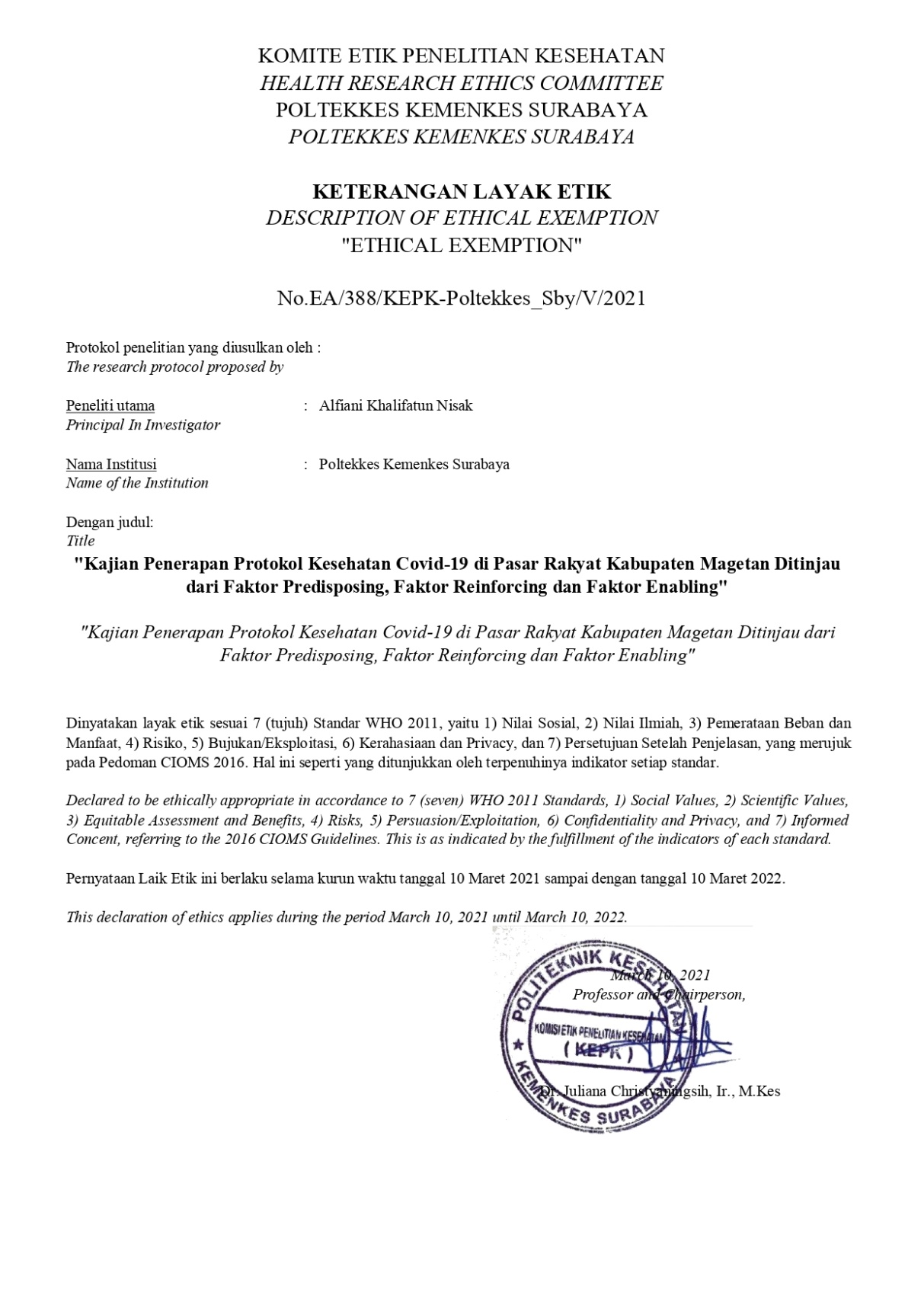 Lampiran 7Hasil Uji Realibitas dan Validitas Kuisioner PenelitianLampiran 8SURAT PERNYATAANSehubungan dengan adanya kegiatan penelitian tentang Penerapan Protokol Kesehatan di Pasar Kabupaten Magetan. Saya yang bertanda tangan dibawah ini :	Nama		: …………………………………..	Umur		: ………… tahun	Jenis Kelamin	: …………………………………..Bersedia ikut dalam penelitian ini, apabila dikemudian hari terdapat kekeliruan dalam hasil penelitian ini saya berhak membatalkan surat persetujuan ini.Demikian surat pernyataan ini saya buat dengan sebenarnya, tanpa ada unsur paksaan.							Magetan,   Maret  2021							Yang membuat pernyataan,							…………………………….Terimakasih kami ucapkan, anda telah bersedia menjadi responden mengenai kegiatan penelitian tentang penerapan protokol kesehatan di pasar Kabupaten Magetan, hasil data tersebut kami jamin kerahasiaannya dan hanya untuk penelitian semata.Lampiran 9KAJIAN PENERAPAN PROTOKOL KESEHATAN DI PASAR RAKYAT KABUPATEN MAGETAN DITINJAU DARI FAKTOR PREDISPOSING, FAKTOR REINFORCING DAN FAKTOR ENABLINGNama Responden	:Tempat tanggal lahir	:Alamat			:Umur			:Pendidikan Terakhir	:Tidak tamatSDSLTP/SMPSLTA/SMADiploma / SarjanaPENGETAHUANApakah anda mengetahui bahwa virus corona adalah virus yang menyebabkan penyakit pada manusia dan hewan , terutama pada manusia menyerang sistem pernafasan ?YaTidakApakah Covid-19 merupakan penyakit yang sama seperti flu biasa pada umumnya sehingga protokol kesehatan tidak wajib untuk diterapkanYaTidakApakah anda mengetahui bahwa gejala Covid-19 berupa demam ≥ 38ºc ,batuk kering hingga sesak nafas ?YaTidakApakah anda mengetahui penularan  virus Covid-19 terjadi melalui droplet ketika seseorang batuk atau bersin ?Ya Tidak Apakah kita diperbolehkan keluar tanpa memakai masker meskipun dalam kondisi sehatYaTidakApakah anda mengetahui bahwa sesuai standar WHO masker terdiri   	dari 3 lapis serta tidak menyerap air?Ya Tidak Apakah anda mengetahui penggunaan masker kain maksimal hanya 4 	Jam ?Ya Tidak Apakah anda mengetahui cuci tangan menggunakan sabun dan air mengalir  dapat mencegah penularan Covid-19 ?Ya Tidak Apakah anda mengetahui penerapan jaga jarak antar  yang minimal 1 meter antar individu dapat mencegah penularan virus Covid-19?Ya Tidak Apakah Setiap orang wajib menerapakan protokol kesehatan 3M meliputi memakai masker , mencuci tangan dengan sabun dan air yang mengalir serta dengan menjaga jarak minimal 1 meter dari orang lain ?YaTidakSIKAPApakah anda setuju dengan menerapkan protokol kesehatan dapat mencegah penularan Covid-19 ?SetujuTidak setujuApakah anda setuju dengan penggunaan masker ketika anda berada di tempat umum meskipun tidak dalam keadaan sakit ?SetujuTidak SetujuApakah anda setuju ketika kita sedang berbicara masker harus tetap dipakai secara benar ?SetujuTidak SetujuApakah anda setuju dengan penerapan protokol kesehatan mencuci tangan menggunakan air yang bersih secara mengalir serta memakai sabun dapat mencegah penularan covid-19?Setuju Tidak setujuApakah anda setuju dengan mematuhi protokol kesehatan mencuci tangan sebelum memasuki pasar rakyat dapat mecegah penularan Covid-19SetujuTidak SetujuApakah anda setuju dengan penerapan protokol kesehatan jaga jarak dengan orang lain  minimal 1-2 meter dapat mencegah penularan Covid-19 ?SetujuTidak SetujuApakah diperbolehkan keluar rumah ketika tubuh dalam kondisi tidak sehat atau mengalami gejala flu seperti demam, pilek, sakit tenggorokan, sesak nafas? SetujuTidak SetujuApakah anda setuju jika protokol kesehatan wajib dipatuhi oleh semua orang baik dalam kondisi sehat maupun sakit ?SetujuTidak SetujuTINDAKANPenerapan Menjaga JarakPenerapan Memakai MaskerPenerapan Cuci Tangan OBSERVASI PERAN PENGELOLAFORM PENILAIAN OBSERVASIKeterangan : Ya 	: Tersedia dan memenuhi syaratTidak 	: Tidak tersedia dan tidak memenuhi syaratLampiran 10Hasil Rekap Kuisioner PenelitianLampiran 11Hasil Observasi Penelitian Peran PengelolaHasil Observasi Ketersediaan SaranaLampiran 12Hasil Analisis Kuisioner PenelitianAnalisis Tingkat Pengetahuan RespondenAnalisis Sikap RespondenAnalisis Tindakan RespondenTabulasi Silang Responnden dari Aspek Pengetahuan Sikap Tindakan dengan Penerapan Protokol KesehatanPengetahuan dengan Penerapan Menjaga JarakPengetahuan dengan Penerapan Memakai MaskerPengetahuan dengan Penerapan Mencuci TanganSikap dengan Penerapan Menjaga JarakSikap dengan Penerapan Memakai MaskerSikap dengan Penerapan Mencuci TanganTindakan dengan Penerapan Menjaga JarakTindakan dengan Penerapan Memakai MaskerTindakan dengan Penenrapan Mencuci TanganTabulasi Silang Peran Pengelola Pasar dengan Penerapan Protokol KesehatanPeran Pengelola dalam Penerapan Menjaga Jarak Peran Pengelola dalam Penerapan Memakai MaskerPeran Pengelola dalam Penerapan Mencuci TanganTabulasi silang Ketersediaan Sarana dengan Penerapan Protokol KesehatanKetersediaan sarana menjaga jarakKetersediaan Sarana Memakai MaskerKetersediaan Sarana Mencuci TanganLampiran 13DOKUMENTASINoNama PasarJumlah Pedagang1Pasar Baru Magetan3002Pasar Sayur 1 Magetan10653Pasar Sayur 2 Magetan10654Pasar Wisata Palosan/Pasar Plaosan 15335Pasar Parang Baru7696Pasar Agrobisnis Plaosan2207Pasar Panekan1358Pasar Gorang Gareng 16659Pasar Gorang Gareng 215310Pasar Takeran18711Pasar Lembeyan15112Pasar Maospati 145313Pasar Maospati 2 dan PPU17514Pasar Mangge47215Pasar Manisrejo35416Pasar Hewan Maospati9217Pasar Hewan Panekan5718Pasar Hewan Gorang Gareng11619Pasar Hewan Plaosan7420Pasar Hewan Parang70Reliability StatisticsReliability StatisticsReliability StatisticsCronbach's AlphaCronbach's Alpha Based on Standardized ItemsN of Items.860.85715Item-Total StatisticsItem-Total StatisticsItem-Total StatisticsItem-Total StatisticsItem-Total StatisticsItem-Total StatisticsScale Mean if Item DeletedScale Variance if Item DeletedCorrected Item-Total CorrelationSquared Multiple CorrelationCronbach's Alpha if Item DeletedApakah anda mengetahui bahwa virus corona adalah virus yang menyebabkan penyakit pada manusia dan hewan , terutama pada manusia menyerang sistem pernafasan7.2214.951.441..854Apakah anda mengetahui penularan  virus Covid-19 terjadi melalui droplet ketika seseorang batuk atau bersin 7.0614.915.501..851Apakah kita diperbolehkan keluar tanpa memakai masker meskipun dalam kondisi sehat7.3614.031.713..839Apakah anda mengetahui cuci tangan menggunakan sabun dan air mengalir  dapat mencegah penularan Covid-19 7.3614.031.713..839Apakah anda mengetahui penerapan jaga jarak antar  yang minimal 1 meter antar individu dapat mencegah penularan virus Covid-197.3614.031.713..839Apakah Setiap orang wajib menerapakan protokol kesehatan 3M meliputi memakai masker , mencuci tangan dengan sabun dan air yang mengalir serta dengan menjaga jarak minimal 1 meter dari orang lain 7.4615.560.314..860Apakah anda setuju dengan menerapkan protokol kesehatan dapat mencegah penularan Covid-19 7.0415.223.422..855Apakah anda setuju dengan menerapkan penggunaan masker ditempat umum dapat mencegah penularan virus covid-197.0415.223.422..855Apakah anda setuju ketika kita sedang berbicara masker harus tetap dipakai secara benar 7.4215.391.346..859Apakah anda setuju dengan  mencuci tangan  dapat mencegah penularan covid-197.1215.087.424..855Apakah anda setuju dengan mematuhi protokol kesehatan mencuci tangan sebelum memasuki pasar rakyat dapat mecegah penularan Covid-197.3614.031.713..839Apakah anda setuju dengan penerapan protokol kesehatan jaga jarak dengan orang lain  minimal 1-2 meter dapat mencegah penularan Covid-19 7.3614.031.713..839Apakah diperbolehkan keluar rumah ketika tubuh dalam kondisi tidak sehat atau mengalami gejala flu seperti demam, pilek, sakit tenggorokan, sesak nafas7.1415.307.358..859Apakah anda setuju jika protokol kesehatan wajib dipatuhi oleh semua orang baik dalam kondisi sehat maupun sakit 7.4615.560.314..860Apakah ada himbauan untuk menggunakan masker, mencuci tangan dengan sabun dan menjaga jarak di lingkungan pasar6.8815.944.331..858Jarak SosialPenerapanPenerapanJarak SosialMenerapkanTidak MenerapkanJarak SosialPemakaian MaskerPenerapanPenerapanPemakaian MaskerMenerapkanTidak MenerapkanPemakaian MaskerNoSyaratKesesuaianKesesuaianNoSyaratSesuaiTidak Sesuai1.Bentuk masker menutup hidung, pipi, dan dagu2.Minimal terdiri dari tiga lapis kain3.Bahan masker tidak menghambat pernapasan4.Tidak menggunakan masker medisCuci TanganPenerapanPenerapanCuci TanganMenerapkanTidak MenerapkanCuci TanganPernyataanBerperanTidak BerperanHimbauan untuk menggunakan masker, mencuci tangan dengan sabun dan menjaga jarak di lingkungan pasarPeraturan penerapan sistem buka lapak ganjil genap dan pengawasan petugas secara berkalaAdanya teguran/denda bagi pedagang yang tidak menerapkan protokol kesehatanNoVariabel UpayaYaTidakPenyediaan Informasi Covid-19Penyediaan Informasi Covid-19Penyediaan Informasi Covid-19Penyediaan Informasi Covid-191.Tersedia media-media informasi  berupa pamflet/poster dilokasi yang strategis untuk mengingatkan warga pasar serta pengunjung tentang protokol kesehatan seperti poster,spanduk,baner,dll2.Tersedia informasi larangan masuk bagi warga pasar serta pengunjung pasar yang tidak memakai masker, dalam kondisi tubuh memiliki gejala demam, batuk, pilek,nyeri tenggorokan dan atau sesak nafasTempat cuci tangan Tempat cuci tangan Tempat cuci tangan Tempat cuci tangan 1.Tersedia tempat cuci tangan yang dilengkapi sabun dan air yang mengalir di depan pasar atau ditempat-tempat lain yang dapat dilihat dan dijangkau2.Tersedia panduan 6 langkah CTPS dengan benar 3.Jumlah tempat cuci tangan tercukupi minimal 6 tempat cuci tangan  untuk 100 orang  dengan ketentuan 1 orang 2 liter perhari Upaya PencegahanUpaya PencegahanUpaya PencegahanUpaya Pencegahan1.Tersedia pembatas/partisi (flexy glass/plastic) di area kios pedagang yang membatasi pedagang dan pengunjung untuk meminimalisir kontak secara langsung2.Tersedia tanda khusus agar tetap menjaga jarak yang diletakkan dilantai serta tempat lainnya yang beresiko menimbulkan kerumunan 3.Tersedia tanda jalur untuk keluar masuk pasar yang diletakkan di lantai atau ditempat yang dimungkinkan4.Melakukan pembersihan / desinfeksi  minimal 3 kali sehari pada area atau sarana yang digunakan bersama secara berkala TotalTotalNamaUmurJLPendAlamatP1P2P3P4P5P6P7P8P9P10S1S2S3S4S5S6S7S8T1T2T3A14424Panekan             100100000111100011000A22813Panakan             100110011110101111010A34824Belotan             100110011110101111000A45114Belotan             100110011010101110000A55322Kebonagung          000000000011000010000A65212pendem              000000000011010010000A75423mojopurno           100000000010010010110A85513mojopurno           100000000010010010000A93623ngariboyo           101100000110010011000A105523panekan             101110011010011110000A114423mojopurno           101110011111111111010A125423panekan             101100000011110010000A135522ngariboyo           101100000111110001000A143224plaosan             101110011010011100000A155022mojopurno           000100000111010011100A162823pendem              000110011000001110110A175122ngariboyo           100110011000001110000A183913ngariboyo           101110011011011100000A194223plaosan             001100000011110010010A205322panekan             000100000000100000010A215522palosan             100110011000001110010A225412magetan             100110011011111110010A235422magetan             101100000110010011010A245122pendem              100100000000000010000A255523panekan             100100000011110010000A263824ngariboyo           100110011010111110000A275524belotan             101110011010111110000A285422pendem              100000000010010010010A295512pendem              000100000110010011010A305023panekan             101100000110010011000A315022panekan             000100000110010011100A325322belotan             000110011111011111010A334322belotan             000110011101001101010A344313ngariboyo           000100000100100001000A352824magetan             100010011110111101100A365321ngariboyo           000000000000000000010A375412sukowinangun        000100000010010000000A385122magetan             000100000011110000000A395011magetan             100000000000000000110A405522panekan             000000000010010000000A415321plaosan             000000000000000000110A425323plaosan             100010011010011110010A434924plaosan             000110011011111110010A445523magetan             000100000010010010010A455421magetan             000000000000000000010A462824plaosan             000000000010010000110A474321plaosan             000000000000000000010A484422plaosan             000110011010011100000A495523plaosan             100110011000001100000A505322magetan             000000000000000000000A515221plaosan             000010000011000000100A525112sidowayah000010000111000000100A535412plumpung000010000111000000010A542523bulugunung000110000111001001000A555222plumpung000010000111001001000A563213sidowayah010010010110000001100A573725Pacalan111100011111111111010A585523plaosan             000010000110000011000A594424Sole111101011111111110000A603824Ngupakan111101011111111110010A615521Pacalan000010000010000001010A623214magetan             111100011111111111010A633524Kepolorejo111100011111111111100A645022magetan             001110000011111111000A654722magetan             001000011111111111010A664423magetan             001000000011100001010A673814Karangsono101010001111111101010A683124magetan             111100011111111111010A694312Jl Bali000010000010100101010A704422Jl Mayjend010010010110000001010A715322Jl Salak000010000100001001010A724822Jl Bali000010000100001001010A735222Kepolorejo000010000100101001010A744423magetan             000010000100101001010A755123bandar000010000111100000000A765322magetan             011111011111111111000A775521magetan             000010000111100000010A785412magetan             000010000111100000010A794411Kentangan000010000100001001000A803714Bandar111101011111111110010A814114magetan             111101011111111110000A822723sukowinangun        000010000111100000000A833724magetan             111101011111111110000A843514magetan             111101011111111110010A854623magetan             011111011111111100000A865023magetan             001110000011111111000A874623magetan             001110000011111111000A882914magetan             111101011111111110010A895313Jl Kapten000010000111100000000A905422Jl Manggis000010000111100000010A915222Jl Manggis000010000111100000010A923924magetan             111101011111111110010A935512Jl Samudra000010000100100000010A943524magetan             111101011111111110010A954923Jl Samudra000010000100100000010A963924plaosan             111101011111111110010A973214magetan             111101011111111110010A985522magetan             000010000100100000010A994223magetan             000010010111100000010A1002824magetan             111101011111111111000A1013824magetan             111101011111111111000A1024722Kentangan000010000111100000010A1034223Kentangan000010000111100000010A1043424magetan             111101011111111111000A1055322magetan             000010000111100000000A1063024panekan             111101011111111111010A1074422magetan             000010000111100000000A1085222bandar000010000111100000000A1095412magetan             000010000111100000010A1105322Kepolorejo000010000111100000010A1114323magetan             000010000111100000000A1124723magetan             000010000111100000000A1135322Jl Sawo000010000111100000000A1142424magetan             111101011111111111010A1153224magetan             111101011111111111000A1163214magetan             111101011111111111000A1175111magetan             000010000100100000000A1182314magetan             111101011111111111010A1194713magetan             000010000111100000000A1205522magetan             100010011111100001010A1213924magetan             111101011111111111000A1223824magetan             111101011111111111000A1234522magetan             000010011111100001000A1245322magetan             000010011100100011000A1254223magetan             000010000111100000010A1263713magetan             000010000111100111000A1274213Jl Samudra111101011111111111000A1285121Takeran100000100011001000000A1292114Tamanasri111111111110101011010A1302224Mangkujayan100101111110100110010A1313625Kepolorejo111111111111111111000A1323824Tawanganom111111111110011101000A1335222ngariboyo           110000000000000000010A1344914Jl Pattimura111101001111111111010A1354522magetan             000010011111100001010A1365024magetan             110100010001000101000A1373715tamanan111111111110101011010A1385221mojopurno           000010000111100111010A1394223jl bali110100010001000101000A1404812KPR Selosari100000100011001000010A1412324Gitadini111101001111111111000A1422614sukowinangun        111101001111111111010A1432815Gitadini111111111110101011000A1442024Tambran111101001111111111010A1453024selosari111101001111111111000A1462024Gitadini111101001111111111010A1472525selosari111101001111111111000A1481914Tawanganom111101001111111111000A1495514Magetan             111101001111111111010A1504514magetan             100000100011001000010A1515115Madiun111101001111111111010A1522014Malang111101001111111111010A1532014magetan             111101001111111111010A1542224sukowinangun        111101001111111111010A1555324ngariboyo           111101001111111111010A1565024sukowinangun        111101001111111111010A1575025Takeran100000100011001000010A1583524Kediren111101001111111111010A1593124magetan             111101001111101111010A1602324Tambran111101001111111111010A1612024Tambran111101001111111111010A1625525Demangan111111111110101011000A1632514jl Samudra111101001111101111000A1644923Baron111101011111111111010A1655422jl Srikandi000010011111100001000A1662224Tinap Mgt101101111111111111111A1672114Maospati, Magetan101100011111111111111A1681714KPR ASABRI 1101101111111111101111A1692114Tinap111100111111111111111A1705624 maospati  no 16110010000111011001110A1712224Kpr. Asabri 101101111111111101110A1722124Watualang Ngawi101101111111111101110A1732525Ngawi101101100011111001010A1742024Cupo,grudo,ngawi101101111111011101010A1756022Mangkujayan100010011011111101010A1762024Ponorogo101101111111111101010A1772024Ngawi100101011111110101010A1782525 Bendo101101011111111101011A1792024Ds kleco101101111111111101011A1802025Ds setren 101110011111111101010A1812715 lembeyan 101101111111111101010A1822825Lembeyan kulon 111101111111111101010A1831925Pringkuku101101111111111101010A1843725Ds/Kel. Takeran 101101011111111101010A1852114Magetan111111111111111111010A1865014Kediren 101101111111111101000A1872515Ds. Sundul 101101111111111101000A1884524Parang111101111111111101000A1892825Desa kediren101101111111111101000A1902624Ngariboyo111101111111111101000A1913723Parang111101111111111101101A1923224Parang111101111111111101100A1932815Joketro parang111101111111111101101A1944323Magetan000100001111100011101A1953814Joketro parang111101111111111101101A1962325MAGETAN101101111111111101101A1972014Desa duwet 111101111111111111001A1982124Magetan101101111111111101101A1994825Belotan Bendo 101101111111111101100A2004825Belotan Bendo101101111111111101100A2012514Ngawi110000011111111000000A2025023Jl. Wilis111010000000000000000A2035412Magetan110010010001000011000A2044812Magetan110010011111011001000A2055313Magetan110000010111010011000A2064923Magetan110000011111011011000A2075521Magetan110000011111000011000A2084722Magetan110000011111111111000A2095021Magetan110000011111011011000A2104524Magetan110000011110011011010A2115224Magetan100000011111011011010A2125421Magetan110000011111011010010A2132114TANJUNGSARI101111011111111111010A2142125lembeyan 111101111111111101010A2152114Cepoko 101111111111111101010A2162924Takeran111101011111111101010A2174822Ngiliran110101010011111111010A2186411Ds ngiliran 100000000011111111110A2192024Desa cepoko111001111111111101010A2203923Sidowayah111111111111111101110A2212014Sukowinangun111100000010000001000A2222124ds. Kediren 101101111111111101000A2231824Ds. Bungkuk101101111111111101001A2241814Ngampru magetan110011100001000001000A2252124Desa kediren 101101111111111101000A2262124Jl. Semeru 101101011111111101000A2272024Plaosan101101111111111101000A2282124Mantingan101101011111111101000A2294522Maospati, Magetan100100000111100011000A2302223jl jawa100110011110101111010A2312124jl bali100110011110101111000A2322514jl bali100110011010101110000A2332124jl bali101101001111000010000A2345112Kepolorejo000000000011010010000A2355523jl  salak100000000010010010110A2363723ngawi100000000010010010000A2375023mojopurno           100100000110010011100A2383913magetan100110011010011110000A2394213Takeran100110011111111111010A2404013waru100100000011110010100A2412814Kepolorejo100101001111110001100A2425524balegondo100110011010011100100A2432014tambakrejo101100000111010011100A2445311sukomoro000110011000001110010A2452024tamnasri111110011000001110000A2464623magetan100110011011011100000A2475123jl diponegoro000100000011110010010A2485222kalang000100000000100000010A2495522tamanan100110011000001110010A2504814pojoksari100110011011111110010A2513624Mangkujayan100100000110010011010A2522014tambakrejo111100000011111111111A2532224bulukerto101100000011110010110A2542024Kepolorejo100110011010111110100A2553924baron100110011010111110001A2565512mojopurno           100000000010010010110A2575512tambakrejo000100000110010011010A2585213Kepolorejo100100000110010011100A2595512ngawi000100000110010011000A2605522sukomoro000110011111011111010A2614212baron000110011101001101110A2625013selosari000100000100100001000A2634823Tawanganom100010011110111101000A2644521Sidowayah000000000000000000010A2654522ngariboyo000100000010010000000A2665512tamanan000100000011110000000A2675321tamanasri100000000000000000010A2682422bandar000000000010010000000A2692524panekan             101100001100101110010A2703723pojoksari100010011010011110010A2715014jl kunti000110011011111110010A2723713kalang000100000010010010010A2732911krowe000000000000000000010A2744314jl beliton000000000010010000010A2755411wates000000000000000000010A2764512srikandi000110011010011100000A2774013gorang gareng100110011000001100000A2784222plaosan000000000000000000000A2793324krowe110110000011000000000A2802322panekan             000010000111000000000A2815012tawag 000010000111000000010A2823523ngariboyo100100000111100011000A2835022Tawanganom100110011110101111010A2843723simo100110011110101111000A2854123sukowinangun100110011010101110000A2863813tawanganom000000000011000010000A2875414asabri000000000011010010000A2885214plaosan100000000010010010010A2895210klaten100000000010010010000A2903721parang100100000110010011000A2914524selopanggung100110011010011110000A2925422nitikan100110011111111111010A2934112ngawi100100000011110010000A2945423simo100100000111110001000A2953724gorang gareng100110011010011100000A2964524parang000100000111010011000A2973922parang000110011000001110010A2983924ngangging100110011000001110000A2995322Maospati, Magetan100110011011011100000A3004322baron000100000011110010010A3015212ngawi000100000000100000010A3025523ngawi100110011000001110010A3035423jl kelut100110011011111110010A3045522asabri100100000110010011010A3055522baron100100000000000010000A3064222mbabatan100100000011110010000A3075221selosari100110011010111110000A3084024sidorejo100110011010111110000A3095514sumberdukun100000000010010010010A3104813karanggupito000100000110010011010A3113824maijensukowati100100000110010011000A3124021maijensukowati000100000110010011000A3133623baron000110011111011111010A3143623selosari000110011101001101010A3154014candi000100000100100001000A3163523sawo100010011110111101000A3173724selosari000000000000000000010A3184214gorang gareng000100000010010000000A3193712sawo000100000011110000010A3204112kalang100000000000000000010A3213813kalang000000000010010000000A3224313sarangan000000000000000000010A3234513plaosan100010011010011110010A3243512Maospati, Magetan000110011011111110010A3253513Maospati, Magetan000100000010010010010A3263513baron000000000000000000010A3274023kawedanan000000000010010000010A3283724Maospati, Magetan000000000000000000010A3294722ngawi000110011010011100000A3301713plaosan100110011000001100000A3311813plaosan111110000000000000010A3321713parang000010000011000000000A3331623kalang000010000111000000010A3341522parang000010000111000000000A3351722barat100100000111100011000A3361822panekan             111110011110101111010A3373222parang100110011110101111000A3383022parang100110011010101110000A3393723tawanganom000000000011000010010A3402524tawanganom000000000011010010000A3413924parang100000000010010010010A3423312plaosan100000000010010010000A3434322parang100100000110010011000A3442023ngawi100110011010011110010A3453822parang100110011111111111010A3463022sumberdodol100100000011110010000A3474722parang100100000111110001000A3484223asabri 2100110011010011100000A3495224tawanganom000100000111010011000A3502714panekan             110110011000001110010A3512112Cepoko 100110011000001110000A3522022Cepoko 100110011011011100000A3532122sugihrejo000100000011110010010A3541922plaosan000100000000100000010A3555121kalang100110011000001110010A3563913kalang100110011011111110010A3574924plaosan100100000110010011010A3584223plaosan100100000000000010000A3595011parang100100000011110010001A3604014alastuo100110011010111110000A3613513ringinagung110110011010111110000A3624514plaosan110100011110110010111A3635213plaosan000100000110010011010A3645112Sidowayah100100000110010011000A3655411plumpung000100000110010011000A3662512bulugunung000110011111011111010A3675212plumpung000110011101001101111A3683223Sidowayah000100000100100001000A3693722pacalan100010011110111101000A3705523plaosan000000000000000000010A3712615jl m thamrin111100010111111111111A3724913Jl Manggis000100000011110000000A3734614Maospati, Magetan100000000000000000010A3743424magetan000000000010010000000A3755021plumpung000000000000000000010A3763724karangpilang100010011010011110010A3775224asabri 2000110011011111110010A3784822simo000100000010010010010A3795322wates000000000000000000010A3805313panekan             000000000010010000010A3813024jl sadewo000000000000000000010A3822924selotinatah000110011010011100000A3835022ringinagung100110011000001100000A3843212plaosan000000000000000000010A3853012bulugunung000010000011000000000A3865122terung000010000111000000000A3875222pojoksari000010000111000000111A3884224magetan101101111111111111111A3894014Kebonagung          101100011111111111111A3904524panekan             101101111111111101111A3912224Mangkujayan111100111111111111110A3922524baron110010000111011001110A3932214kandangayam101101111111111101110A3942324baron101101111111111101010A3952325tambak emas101101100011111001010A3962224jl bali101101111111011101010A3974322lebak100010011011111101010A3983024Mangkujayan101101111111111101010A3993524Mangkujayan100101011111110101011A4002325kalang101101011111111101011A4012624candirejo101101111111111101010A4024524jl kunti101110011111111101010A4032425tamanasri101101111111111101010A4042425jl bali111101111111111101010A4053215selosari101101111111111101010A4061925jl kelud101101011111111101010A4073024jl sawo111111111111111111000A4083724Maospati, Magetan101101111111111101000A4092425Maospati, Magetan101101111111111101000A4102424tamanasri111101111111111101010A4112325plaosan101101111111111101010A4122014jl kalimantan111101111111111101111A4132514selosari111101111111111101110A4143714jl bali111101111111111101111A4152414jl kalimantan111101111111111101111A4163723jl kelud000100001111100011101A4173024selosari111101111111111101101A4183224jl bali101101111111111101001A4192723jl kelud111101111111111111101A4202924tamanasri101101111111111101100A4212124Mangkujayan101101111111111101110A4222314tamanasri101101111111111101000A4232014jl kalimantan110000011111111000000A4244513selosari111010000000000000010A4253112sidorejo110010010001000011010A4263712selosari110010011111011001000A4273313ringinagung110000010111010011000A4283913candirejo110000011111011011000A4293312jl bali110000011111000011000A4304212kalang110000011111111111000A4314121jl kalimantan110000011111011011010A4322924panekan             110000011110011011010A4334024kalang100000011111011011010A4344811tambran110000011111011010010A4352114selosari101111011111111111010A4361813Mangkujayan111101111111111101010A4372024magetan101111111111111101010A4382524panekan             111101011111111101010A4394122bendo110101010011111111110A4404621panekan             100000000011111111010A4412324kawedanan111001111111111101110A4423323sidorejo111111111111111101000A4435524jl bali111100000010000001000A4443924jl sumatra101101111111111101011A4454024mayjendsungkono101101111111111101010A4463514baron110011100001000001010A4472524panekan             101101111111111101010A4483824waru101101011111111101000A4494924jl sadewo101101111111111101000A4502824jl janoko101101011111111101010A4513623panekan             010010010110000001100A4523225panekan             111100011111111111010A4533823ngariboyo000010000110000011000A4545213plaosan011101011111001010000A4555312Maospati, Magetan011101011110001010010A4564121mojopurno           000010000010000001000A4574124balegondo111100011111111111010A4583923Cepoko 111100011111111111100A4593622jl bali001110000011111111000A4605512sidomulyo001000011111111111010A4615023plaosan001000000011100001000A4625223parang011010001111111101000A4635313panekan             101100010111000111010A4644812sukomoro000010000010100101000A4655412poncol010010010110000001000A4665112sukowinangun000010000100001001010A4675312ngawi000010000100001001000A4684912Maospati, Magetan000010000100101001000A4693813karanglo000010000100101001010A4705512selootinatah011101011110001010000A4715111Maospati, Magetan000010000100101001000A4724221panekan             000110011011111110010A4734021barat000100000010010010010A4744322sukomoro000010001100000000010A4753812ngawi010100011110010000110A4763712candirejo100000001111000011010A4774112barat000110011010011100000A4785021barat100110011000001100000A4793623poncol000000000000000000010A4804012Maospati, Magetan000010000011000000110A4813213ngawi101011011111110010110A4823913Maospati, Magetan000010000111000000010A4833612durenan000110000111001001010A4845412Cepoko 000010000111001001010A4854813krowe010010010110000001100A4865314bulugunung011101011111111101011A4875413slagreng101011011111110010110A4883123slagreng101011011111110010110A4892424Sidowayah101100010111000111010A4903924plaosan101100010111000111010A4915512balegondo000110000111001001000A4925512panekan             000110011010011100000A4931713sidorejo101011011111110010100A4941823sidorejo101011011111110010110A4952124Gitadini111111111111111101101A4962724sarangan111100000110000001110A4971624plaosan101101111111111101110A4981924buluharjo101101111111111101010A4993523candirejo010011100001010101010A5002224buluharjo101101111111111101010A5012024selosari101101011111111101010A5021823bogoarum101101111111111101010A5031713sidorejo1011010111111111101011A5045423plaosan101110011011011100000A5055523plaosan000100000011110010010A5064122milangasri000100000000100000010A5074223milangasri100110011000001110010A5084524baron100110011011111110010A5093824jl bali100100000110010011010A5104222plaosan100100000000000010000A5114513jl kunti100100000011110010000A5125113plaosan100110011010111110000A5133522panekan             100110011010111110000A5145024sukowinangun100000000010010010010A5154824bangunsari000100000110010011010A5165323mt haryono100100000110010011000B13713kalang000100000110010011100B22523sidorejo000110011111011111010B33723ngawi000110011101001101010B44112plaosan000100000100100001000B52414Mangkujayan111010011110111101100B61915Mangkujayan111110001111010110010B72114candirejo110100001111010101010B82214selosari111100011111110000000B93013jl janoko100000000000000000110B102814jl sadewo111000011110110011010B112115bangunsari111110011111111111110B122015Kentangan111110011010011110010B132024tawanganom111110011011111110010B142525mt haryono111100011111110111010B154122magetan000000000000000000010B164912Mangkujayan000000000010010000110B175512Maospati, Magetan000000000000000000010B185412bangunsari000110011010011100000B194923tawanganom100110011000001100000B204023jl bali101101011111111101010B213923jl kunti101101011111111101010B225022jl bali101101111111111101010B235422jl salak101100011111111101010B245524asabri101101111111111101000B255824tawanganom101100011111111101000B265624magetan101101111111111111000B275224magetan101100011111111111100B284724gorang gareng101101011111111101100B294513bendo111101011111111111100B304122Takeran011101011111111111100B313023magetan1B1101111111111111110B323222magetan101100111111111111000B334912magetan101101111111111101110B345322magetan101101111111111111000B355323tawanganom101101111111111101010B364824magetan101101011111111111100B375024tawanganom101100011111111111110B385523Kepolorejo101100011111111111110B394922selosari001101011111111101100B404314Kepolorejo101100111111111111100B413224magetan101101111111111111001B423324Kebonagung          101100011111111111011B433424panekan             101101111111111101011B442224Mangkujayan111100111111111111011B452514baron110010000111011001001B462224kandangayam101101111111111101010B474324baron101101111111111101010B482315tambak emas101101100011111001010B492224jl bali101101111111011101001B505312lebak100010011011111101001B513024Mangkujayan101101111111111101010B523524tawanganom100101011111110101000B532325kalang101101011111111101100B542624candirejo101101111111111101100B554524jl kunti101110011111111101100B564325magetan101101111111111101010B572425jl bali111101111111111101000B583225selosari101101111111111101010B592925jl kelud101101011111111101000B603024jl sawo111111111111111111010B613724Maospati, Magetan101101111111111101000B622425Maospati, Magetan101101111111111101000B632414tamanasri111101111111111101010B642315plaosan101101111111111101000B652024jl kalimantan111101111111111101000B662524selosari111101111111111101000B673714jl bali111101111111111101000B682424jl kalimantan111101111111111101000B692224buluharjo000100001111100011010B702024selosari111101111111111101010B711823bogoarum101101111111111101010B721723sidorejo111101111111111111010B733714jl bali101101111111111101010C13223plaosan101101111111111101000C25722pacalan101101111111111101000C33724madiun110000011111111000000C42724plaosan111010000000000000000C54514singolangu110010010001000011110C66025plaosan110010011111011001000C76012magetan110000010111010011000C85022magetan110000011111011011000C95923plaosan110000011111000011010C104223singolangu110000011111111111000C114322pacalan110000011111011011000C125022tawangmangu110000011110011011000C135422plaosan100000011111011011100C145822plaosan110000011111011010110C156022plaosan101111011111111111000C162614tawangmangu111101111111111101000C175613magetan101111111111111101010C184014madiun111101011111111101010C195014ponorogo110101010011111111010C203024singolangu100000000011111111010C213924plaosan111001111111111101010C225413parang111111111111111101000C233324magetan111100000010000001000C244024pacalan101101111111111101000C255823plaosan101101111111111101000C265412magetan110011100001000001010C275712magetan101101111111111101010C286022magetan101101011111111101000C295522magetan101101111111111101100C305522plaosan101101011111111101010C315212singolangu101110011101001101010C324322pacitan101100000100100001000C334123ngawi111010011110111101100C345823madiun111000000000000000010C355314magetan111101101010010000000C363624ngawi111110011010011110010C375424pacitan111110011011111110010C384024madiun111100011111110111010C395323magetan111000000000000000010C405522singolangu111000000010010000110C415522lplaosan111000000000000000010C423624plaosan111110011010011100000C434323plaosan111110011000001100000C444723pacalan111101011111111101010C453424magetan111101011111111101010C462724magetan111101111111111101010C474812magetan111100011111111101010C484023plaosan111101111111111101000C493724plaosan101100011111111101000C505923plaosan011101111111111111000C514824plaosan101100011111111111100C524224singolangu111101011111111101100C535024ngariboyo101101011111111111100C544823ngariboyo011101111111111101010Nama PasarP1P2P3Pasar Sayur         000Pasar Baru          101Pasar Agribisnis    000Nama PasarP1P2T1T2T3UP1UP2UP3UP4Pasar Sayur         100000000Pasar Baru          101000000Pasar Agrobisnis    100000000Kategori PengetahuanKategori PengetahuanKategori PengetahuanKategori PengetahuanKategori PengetahuanKategori PengetahuanFrequencyPercentValid PercentCumulative PercentValidKurang Baik36556.856.856.8ValidBaik27843.243.2100.0ValidTotal643100.0100.0Kategori SikapKategori SikapKategori SikapKategori SikapKategori SikapKategori SikapFrequencyPercentValid PercentCumulative PercentValidKurang Baik33752.452.452.4ValidBaik30647.647.6100.0ValidTotal643100.0100.0Kategori TindakanKategori TindakanKategori TindakanKategori TindakanKategori TindakanKategori TindakanFrequencyPercentValid PercentCumulative PercentValidTidak57489.389.389.3ValidYa6910.710.7100.0ValidTotal643100.0100.0CrosstabCrosstabCrosstabCrosstabCrosstabCrosstabPenerapan Menjaga JarakPenerapan Menjaga JarakTotalTidakyaTotalKategori PengetahuanKurang BaikCount32243365Kategori PengetahuanKurang Baik% within Kategori Pengetahuan88.2%11.8%100.0%Kategori PengetahuanKurang Baik% within Penerapan Menjaga Jarak59.7%41.3%56.8%Kategori PengetahuanKurang Baik% of Total50.1%6.7%56.8%Kategori PengetahuanBaikCount21761278Kategori PengetahuanBaik% within Kategori Pengetahuan78.1%21.9%100.0%Kategori PengetahuanBaik% within Penerapan Menjaga Jarak40.3%58.7%43.2%Kategori PengetahuanBaik% of Total33.7%9.5%43.2%TotalTotalCount539104643TotalTotal% within Kategori Pengetahuan83.8%16.2%100.0%TotalTotal% within Penerapan Menjaga Jarak100.0%100.0%100.0%TotalTotal% of Total83.8%16.2%100.0%CrosstabCrosstabCrosstabCrosstabCrosstabCrosstabPenerapan Memakai MaskerPenerapan Memakai MaskerTotalTidakYaTotalKategori PengetahuanKurang BaikCount209156365Kategori PengetahuanKurang Baik% within Kategori Pengetahuan57.3%42.7%100.0%Kategori PengetahuanKurang Baik% within Penerapan Memakai Masker59.7%53.2%56.8%Kategori PengetahuanKurang Baik% of Total32.5%24.3%56.8%Kategori PengetahuanBaikCount141137278Kategori PengetahuanBaik% within Kategori Pengetahuan50.7%49.3%100.0%Kategori PengetahuanBaik% within Penerapan Memakai Masker40.3%46.8%43.2%Kategori PengetahuanBaik% of Total21.9%21.3%43.2%TotalTotalCount350293643TotalTotal% within Kategori Pengetahuan54.4%45.6%100.0%TotalTotal% within Penerapan Memakai Masker100.0%100.0%100.0%TotalTotal% of Total54.4%45.6%100.0%CrosstabCrosstabCrosstabCrosstabCrosstabCrosstabPenerapan Mencuci tanganPenerapan Mencuci tanganTotalTidakYaTotalKategori PengetahuanKurang BaikCount3569365Kategori PengetahuanKurang Baik% within Kategori Pengetahuan97.5%2.5%100.0%Kategori PengetahuanKurang Baik% within Penerapan Mencuci tangan59.4%20.5%56.8%Kategori PengetahuanKurang Baik% of Total55.4%1.4%56.8%Kategori PengetahuanBaikCount24335278Kategori PengetahuanBaik% within Kategori Pengetahuan87.4%12.6%100.0%Kategori PengetahuanBaik% within Penerapan Mencuci tangan40.6%79.5%43.2%Kategori PengetahuanBaik% of Total37.8%5.4%43.2%TotalTotalCount59944643TotalTotal% within Kategori Pengetahuan93.2%6.8%100.0%TotalTotal% within Penerapan Mencuci tangan100.0%100.0%100.0%TotalTotal% of Total93.2%6.8%100.0%CrosstabCrosstabCrosstabCrosstabCrosstabCrosstabPenerapan Menjaga JarakPenerapan Menjaga JarakTotalTidakyaTotalKategori SikapKurang BaikCount29443337Kategori SikapKurang Baik% within Kategori Sikap87.2%12.8%100.0%Kategori SikapKurang Baik% within Penerapan Menjaga Jarak54.5%41.3%52.4%Kategori SikapKurang Baik% of Total45.7%6.7%52.4%Kategori SikapBaikCount24561306Kategori SikapBaik% within Kategori Sikap80.1%19.9%100.0%Kategori SikapBaik% within Penerapan Menjaga Jarak45.5%58.7%47.6%Kategori SikapBaik% of Total38.1%9.5%47.6%TotalTotalCount539104643TotalTotal% within Kategori Sikap83.8%16.2%100.0%TotalTotal% within Penerapan Menjaga Jarak100.0%100.0%100.0%TotalTotal% of Total83.8%16.2%100.0%CrosstabCrosstabCrosstabCrosstabCrosstabCrosstabPenerapan Memakai MaskerPenerapan Memakai MaskerTotalTidakYaTotalKategori SikapKurang BaikCount203134337Kategori SikapKurang Baik% within Kategori Sikap60.2%39.8%100.0%Kategori SikapKurang Baik% within Penerapan Memakai Masker58.0%45.7%52.4%Kategori SikapKurang Baik% of Total31.6%20.8%52.4%Kategori SikapBaikCount147159306Kategori SikapBaik% within Kategori Sikap48.0%52.0%100.0%Kategori SikapBaik% within Penerapan Memakai Masker42.0%54.3%47.6%Kategori SikapBaik% of Total22.9%24.7%47.6%TotalTotalCount350293643TotalTotal% within Kategori Sikap54.4%45.6%100.0%TotalTotal% within Penerapan Memakai Masker100.0%100.0%100.0%TotalTotal% of Total54.4%45.6%100.0%CrosstabCrosstabCrosstabCrosstabCrosstabCrosstabPenerapan Mencuci tanganPenerapan Mencuci tanganTotalTidakYaTotalKategori SikapKurang BaikCount3307337Kategori SikapKurang Baik% within Kategori Sikap97.9%2.1%100.0%Kategori SikapKurang Baik% within Penerapan Mencuci tangan55.1%15.9%52.4%Kategori SikapKurang Baik% of Total51.3%1.1%52.4%Kategori SikapBaikCount26937306Kategori SikapBaik% within Kategori Sikap87.9%12.1%100.0%Kategori SikapBaik% within Penerapan Mencuci tangan44.9%84.1%47.6%Kategori SikapBaik% of Total41.8%5.8%47.6%TotalTotalCount59944643TotalTotal% within Kategori Sikap93.2%6.8%100.0%TotalTotal% within Penerapan Mencuci tangan100.0%100.0%100.0%TotalTotal% of Total93.2%6.8%100.0%Kategori Tindakan * Penerapan Menjaga Jarak CrosstabulationKategori Tindakan * Penerapan Menjaga Jarak CrosstabulationKategori Tindakan * Penerapan Menjaga Jarak CrosstabulationKategori Tindakan * Penerapan Menjaga Jarak CrosstabulationKategori Tindakan * Penerapan Menjaga Jarak CrosstabulationKategori Tindakan * Penerapan Menjaga Jarak CrosstabulationPenerapan Menjaga JarakPenerapan Menjaga JarakTotalTidakyaTotalKategori TindakanTidak melakukanCount53044574Kategori TindakanTidak melakukan% within Kategori Tindakan92.3%7.7%100.0%Kategori TindakanTidak melakukan% within Penerapan Menjaga Jarak98.3%42.3%89.3%Kategori TindakanTidak melakukan% of Total82.4%6.8%89.3%Kategori TindakanMelakukanCount96069Kategori TindakanMelakukan% within Kategori Tindakan13.0%87.0%100.0%Kategori TindakanMelakukan% within Penerapan Menjaga Jarak1.7%57.7%10.7%Kategori TindakanMelakukan% of Total1.4%9.3%10.7%TotalTotalCount539104643TotalTotal% within Kategori Tindakan83.8%16.2%100.0%TotalTotal% within Penerapan Menjaga Jarak100.0%100.0%100.0%TotalTotal% of Total83.8%16.2%100.0%Kategori Tindakan * Penerapan Memakai Masker CrosstabulationKategori Tindakan * Penerapan Memakai Masker CrosstabulationKategori Tindakan * Penerapan Memakai Masker CrosstabulationKategori Tindakan * Penerapan Memakai Masker CrosstabulationKategori Tindakan * Penerapan Memakai Masker CrosstabulationKategori Tindakan * Penerapan Memakai Masker CrosstabulationPenerapan Memakai MaskerPenerapan Memakai MaskerTotalTidakYaTotalKategori TindakanTidak melakukanCount337237574Kategori TindakanTidak melakukan% within Kategori Tindakan58.7%41.3%100.0%Kategori TindakanTidak melakukan% within Penerapan Memakai Masker96.3%80.9%89.3%Kategori TindakanTidak melakukan% of Total52.4%36.9%89.3%Kategori TindakanMelakukanCount135669Kategori TindakanMelakukan% within Kategori Tindakan18.8%81.2%100.0%Kategori TindakanMelakukan% within Penerapan Memakai Masker3.7%19.1%10.7%Kategori TindakanMelakukan% of Total2.0%8.7%10.7%TotalTotalCount350293643TotalTotal% within Kategori Tindakan54.4%45.6%100.0%TotalTotal% within Penerapan Memakai Masker100.0%100.0%100.0%TotalTotal% of Total54.4%45.6%100.0%Kategori Tindakan * Penerapan Mencuci tangan CrosstabulationKategori Tindakan * Penerapan Mencuci tangan CrosstabulationKategori Tindakan * Penerapan Mencuci tangan CrosstabulationKategori Tindakan * Penerapan Mencuci tangan CrosstabulationKategori Tindakan * Penerapan Mencuci tangan CrosstabulationKategori Tindakan * Penerapan Mencuci tangan CrosstabulationPenerapan Mencuci tanganPenerapan Mencuci tanganTotalTidakYaTotalKategori TindakanTidak melakukanCount56410574Kategori TindakanTidak melakukan% within Kategori Tindakan98.3%1.7%100.0%Kategori TindakanTidak melakukan% within Penerapan Mencuci tangan94.2%22.7%89.3%Kategori TindakanTidak melakukan% of Total87.7%1.6%89.3%Kategori TindakanMelakukanCount353469Kategori TindakanMelakukan% within Kategori Tindakan50.7%49.3%100.0%Kategori TindakanMelakukan% within Penerapan Mencuci tangan5.8%77.3%10.7%Kategori TindakanMelakukan% of Total5.4%5.3%10.7%TotalTotalCount59944643TotalTotal% within Kategori Tindakan93.2%6.8%100.0%TotalTotal% within Penerapan Mencuci tangan100.0%100.0%100.0%TotalTotal% of Total93.2%6.8%100.0%Pengelola Pasar  * Penerapan Menjaga Jarak CrosstabulationPengelola Pasar  * Penerapan Menjaga Jarak CrosstabulationPengelola Pasar  * Penerapan Menjaga Jarak CrosstabulationPengelola Pasar  * Penerapan Menjaga Jarak CrosstabulationPengelola Pasar  * Penerapan Menjaga Jarak CrosstabulationPengelola Pasar  * Penerapan Menjaga Jarak CrosstabulationPenerapan Menjaga JarakPenerapan Menjaga JarakTotalTidakyaTotalPengelola Pasar Tidak BerperanCount48585570Pengelola Pasar Tidak Berperan% within Pengelola Pasar 85.1%14.9%100.0%Pengelola Pasar Tidak Berperan% within Penerapan Menjaga Jarak90.0%81.7%88.6%Pengelola Pasar Tidak Berperan% of Total75.4%13.2%88.6%Pengelola Pasar BerperanCount541973Pengelola Pasar Berperan% within Pengelola Pasar 74.0%26.0%100.0%Pengelola Pasar Berperan% within Penerapan Menjaga Jarak10.0%18.3%11.4%Pengelola Pasar Berperan% of Total8.4%3.0%11.4%TotalTotalCount539104643TotalTotal% within Pengelola Pasar 83.8%16.2%100.0%TotalTotal% within Penerapan Menjaga Jarak100.0%100.0%100.0%TotalTotal% of Total83.8%16.2%100.0%Pengelola Pasar  * Penerapan Memakai Masker CrosstabulationPengelola Pasar  * Penerapan Memakai Masker CrosstabulationPengelola Pasar  * Penerapan Memakai Masker CrosstabulationPengelola Pasar  * Penerapan Memakai Masker CrosstabulationPengelola Pasar  * Penerapan Memakai Masker CrosstabulationPengelola Pasar  * Penerapan Memakai Masker CrosstabulationPenerapan Memakai MaskerPenerapan Memakai MaskerTotalTidakYaTotalPengelola Pasar Tidak BerperanCount315255570Pengelola Pasar Tidak Berperan% within Pengelola Pasar 55.3%44.7%100.0%Pengelola Pasar Tidak Berperan% within Penerapan Memakai Masker90.0%87.0%88.6%Pengelola Pasar Tidak Berperan% of Total49.0%39.7%88.6%Pengelola Pasar BerperanCount353873Pengelola Pasar Berperan% within Pengelola Pasar 47.9%52.1%100.0%Pengelola Pasar Berperan% within Penerapan Memakai Masker10.0%13.0%11.4%Pengelola Pasar Berperan% of Total5.4%5.9%11.4%TotalTotalCount350293643TotalTotal% within Pengelola Pasar 54.4%45.6%100.0%TotalTotal% within Penerapan Memakai Masker100.0%100.0%100.0%TotalTotal% of Total54.4%45.6%100.0%Pengelola Pasar  * Penerapan Mencuci tangan CrosstabulationPengelola Pasar  * Penerapan Mencuci tangan CrosstabulationPengelola Pasar  * Penerapan Mencuci tangan CrosstabulationPengelola Pasar  * Penerapan Mencuci tangan CrosstabulationPengelola Pasar  * Penerapan Mencuci tangan CrosstabulationPengelola Pasar  * Penerapan Mencuci tangan CrosstabulationPenerapan Mencuci tanganPenerapan Mencuci tanganTotalTidakYaTotalPengelola Pasar Tidak BerperanCount53337570Pengelola Pasar Tidak Berperan% within Pengelola Pasar 93.5%6.5%100.0%Pengelola Pasar Tidak Berperan% within Penerapan Mencuci tangan89.0%84.1%88.6%Pengelola Pasar Tidak Berperan% of Total82.9%5.8%88.6%Pengelola Pasar BerperanCount66773Pengelola Pasar Berperan% within Pengelola Pasar 90.4%9.6%100.0%Pengelola Pasar Berperan% within Penerapan Mencuci tangan11.0%15.9%11.4%Pengelola Pasar Berperan% of Total10.3%1.1%11.4%TotalTotalCount59944643TotalTotal% within Pengelola Pasar 93.2%6.8%100.0%TotalTotal% within Penerapan Mencuci tangan100.0%100.0%100.0%TotalTotal% of Total93.2%6.8%100.0%Ketersediaan Sarana Prasana * Penerapan Menjaga Jarak CrosstabulationKetersediaan Sarana Prasana * Penerapan Menjaga Jarak CrosstabulationKetersediaan Sarana Prasana * Penerapan Menjaga Jarak CrosstabulationKetersediaan Sarana Prasana * Penerapan Menjaga Jarak CrosstabulationKetersediaan Sarana Prasana * Penerapan Menjaga Jarak CrosstabulationKetersediaan Sarana Prasana * Penerapan Menjaga Jarak CrosstabulationPenerapan Menjaga JarakPenerapan Menjaga JarakTotalTidakyaTotalKetersediaan Sarana PrasanaTidak TersediaCount539104643Ketersediaan Sarana PrasanaTidak Tersedia% within Ketersediaan Sarana Prasana83.8%16.2%100.0%Ketersediaan Sarana PrasanaTidak Tersedia% within Penerapan Menjaga Jarak100.0%100.0%100.0%Ketersediaan Sarana PrasanaTidak Tersedia% of Total83.8%16.2%100.0%TotalTotalCount539104643TotalTotal% within Ketersediaan Sarana Prasana83.8%16.2%100.0%TotalTotal% within Penerapan Menjaga Jarak100.0%100.0%100.0%TotalTotal% of Total83.8%16.2%100.0%Ketersediaan Sarana Prasana * Penerapan Memakai Masker CrosstabulationKetersediaan Sarana Prasana * Penerapan Memakai Masker CrosstabulationKetersediaan Sarana Prasana * Penerapan Memakai Masker CrosstabulationKetersediaan Sarana Prasana * Penerapan Memakai Masker CrosstabulationKetersediaan Sarana Prasana * Penerapan Memakai Masker CrosstabulationKetersediaan Sarana Prasana * Penerapan Memakai Masker CrosstabulationPenerapan Memakai MaskerPenerapan Memakai MaskerTotalTidakYaTotalKetersediaan Sarana PrasanaTidak TersediaCount350293643Ketersediaan Sarana PrasanaTidak Tersedia% within Ketersediaan Sarana Prasana54.4%45.6%100.0%Ketersediaan Sarana PrasanaTidak Tersedia% within Penerapan Memakai Masker100.0%100.0%100.0%Ketersediaan Sarana PrasanaTidak Tersedia% of Total54.4%45.6%100.0%TotalTotalCount350293643TotalTotal% within Ketersediaan Sarana Prasana54.4%45.6%100.0%TotalTotal% within Penerapan Memakai Masker100.0%100.0%100.0%TotalTotal% of Total54.4%45.6%100.0%Ketersediaan Sarana Prasana * Penerapan Mencuci tangan CrosstabulationKetersediaan Sarana Prasana * Penerapan Mencuci tangan CrosstabulationKetersediaan Sarana Prasana * Penerapan Mencuci tangan CrosstabulationKetersediaan Sarana Prasana * Penerapan Mencuci tangan CrosstabulationKetersediaan Sarana Prasana * Penerapan Mencuci tangan CrosstabulationKetersediaan Sarana Prasana * Penerapan Mencuci tangan CrosstabulationPenerapan Mencuci tanganPenerapan Mencuci tanganTotalTidakYaTotalKetersediaan Sarana PrasanaTidak TersediaCount59944643Ketersediaan Sarana PrasanaTidak Tersedia% within Ketersediaan Sarana Prasana93.2%6.8%100.0%Ketersediaan Sarana PrasanaTidak Tersedia% within Penerapan Mencuci tangan100.0%100.0%100.0%Ketersediaan Sarana PrasanaTidak Tersedia% of Total93.2%6.8%100.0%TotalTotalCount59944643TotalTotal% within Ketersediaan Sarana Prasana93.2%6.8%100.0%TotalTotal% within Penerapan Mencuci tangan100.0%100.0%100.0%TotalTotal% of Total93.2%6.8%100.0%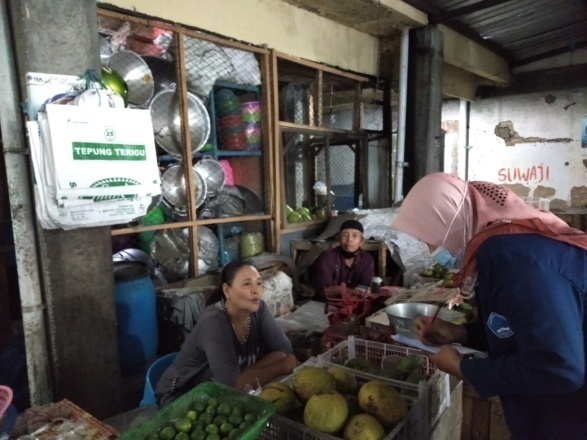 Kegiatan survey dengan responden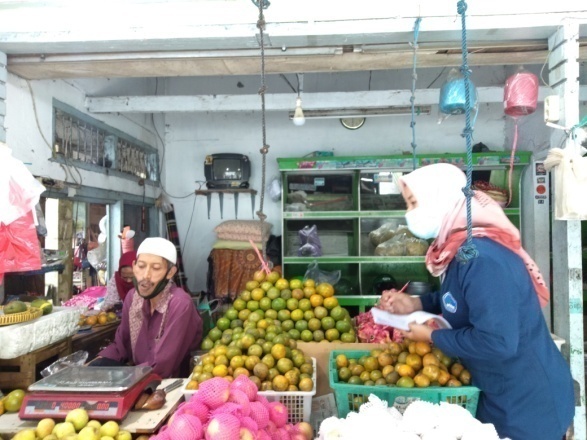 Kegiatan survey dengan responden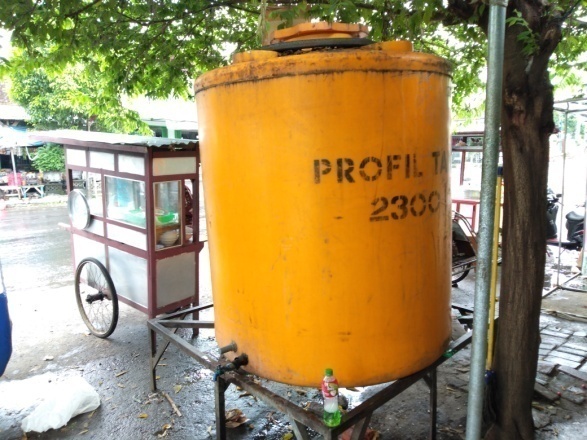 Keadaan tempat cuci tangan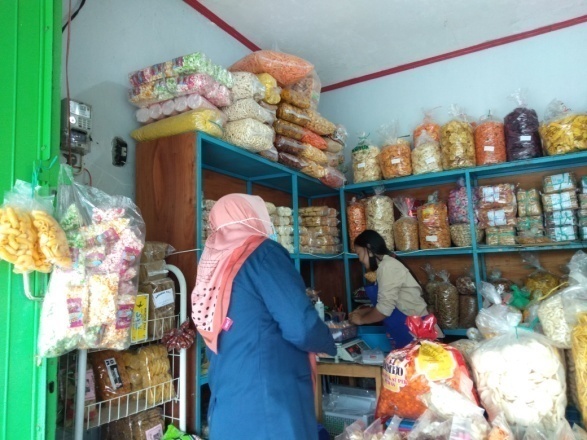 Kegiatan survey dengan responden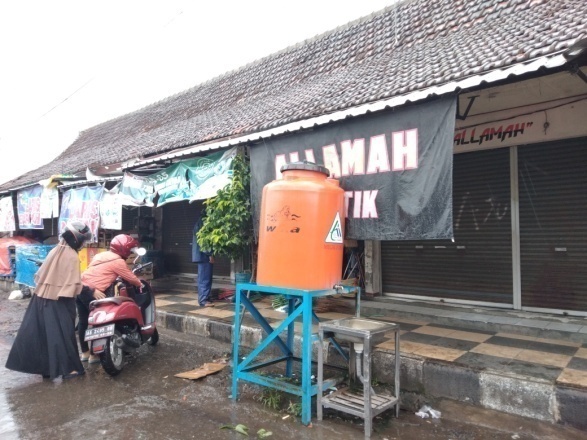 Keadaan tempat cuci tangan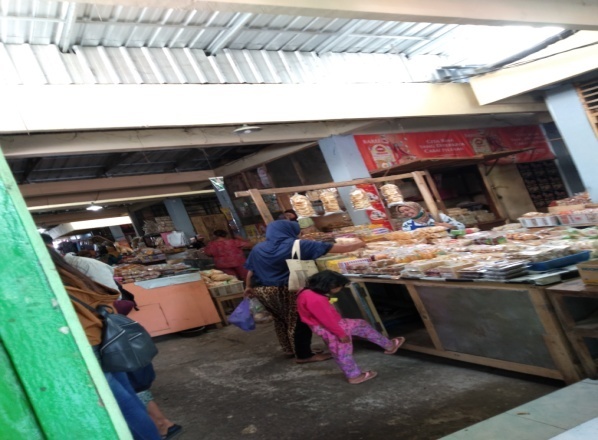 Kegiatan jual beli di pasar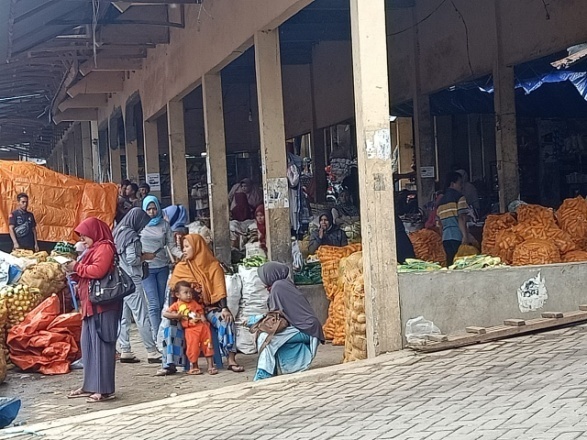 Kegiatan jual beli dipasar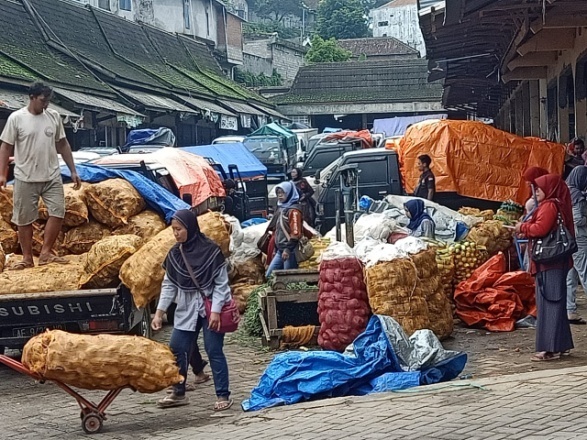 Kegiatan jual beli dipasar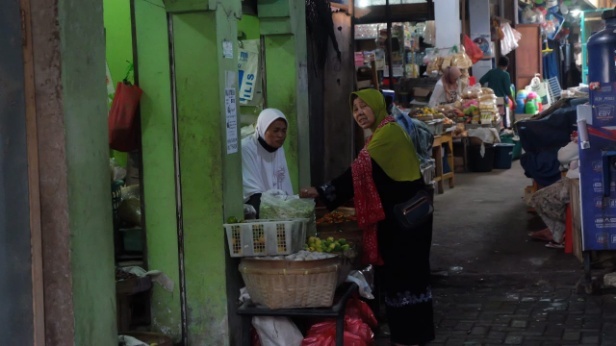 Suasana di dalam Pasar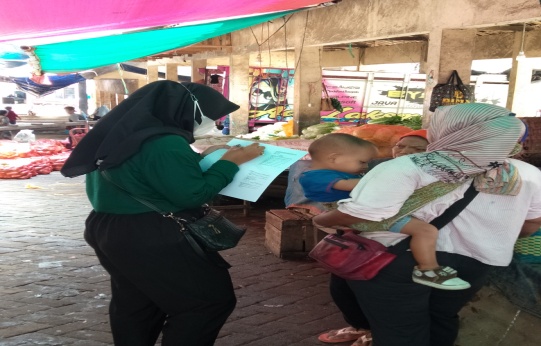 Kegiatan Survey pada Responden Pembeli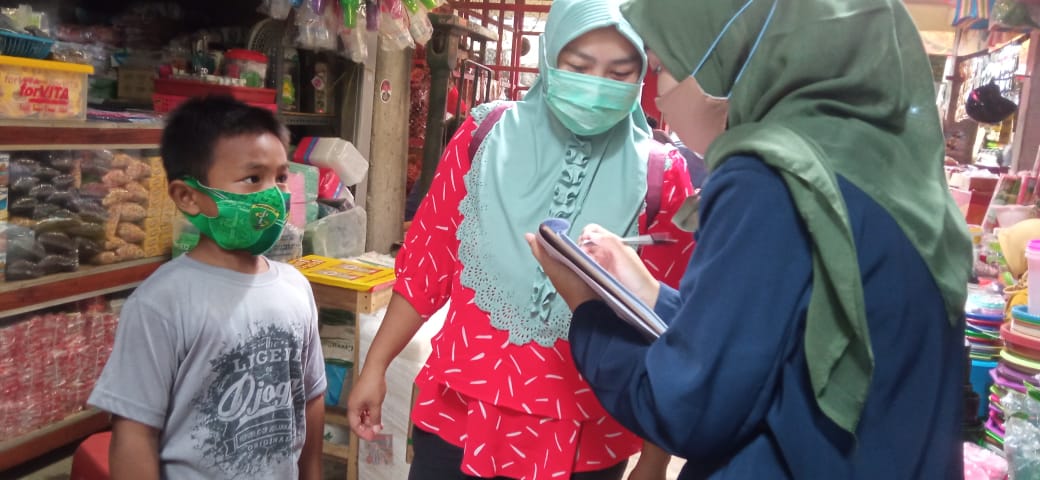 Kegiatan Survey dengan Responden Pembeli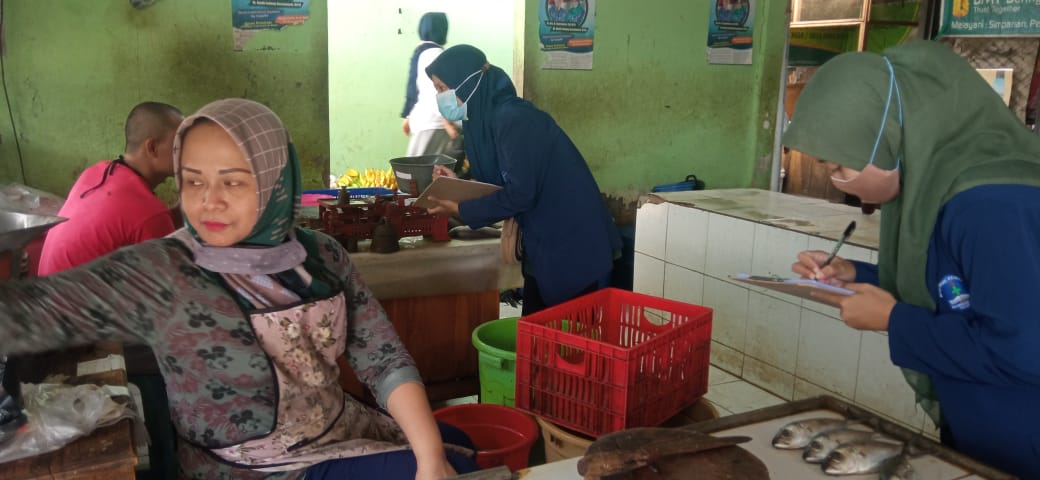 Kegiatan Survey dengan Responden Pedagang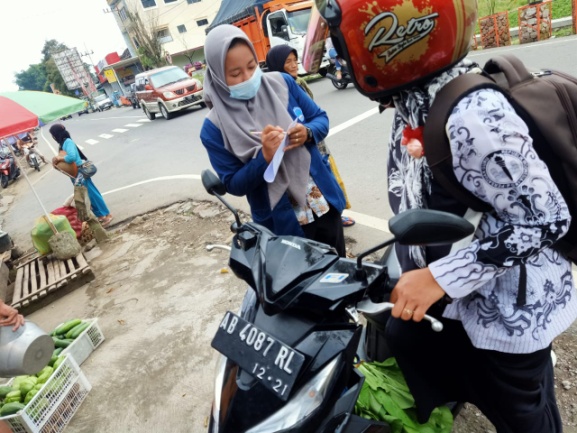 Kegiatan Survey dengan Responden Pembeli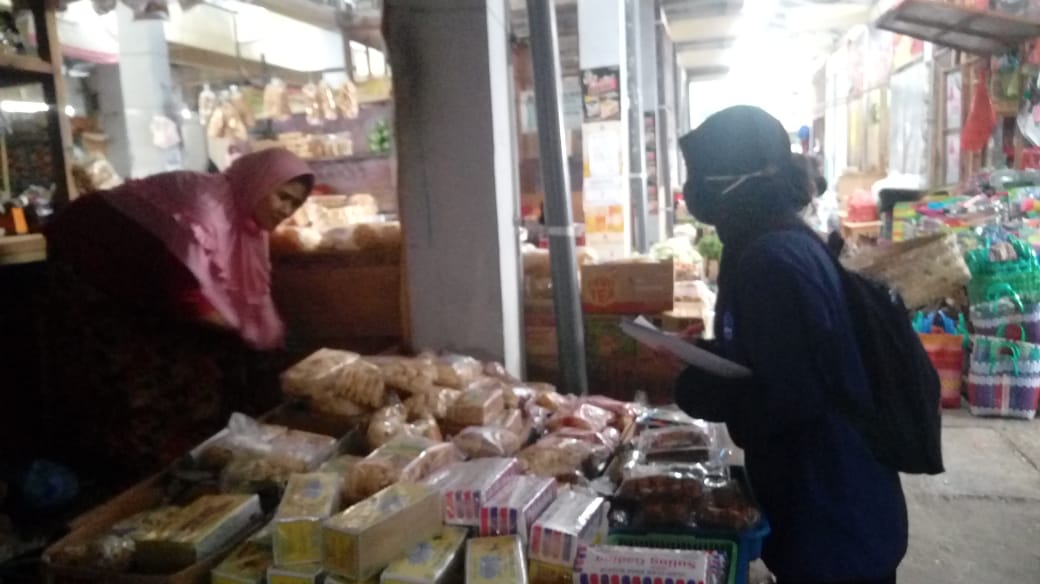 Kegiatan Survey dengan Responden Pembeli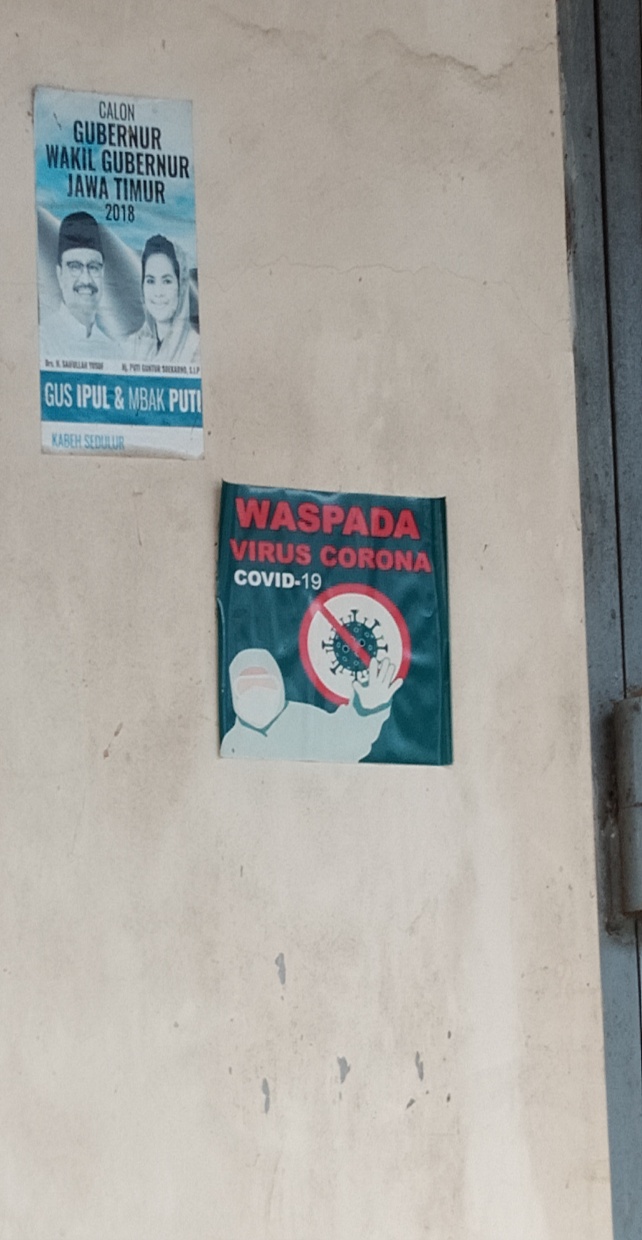 Sarana Informasi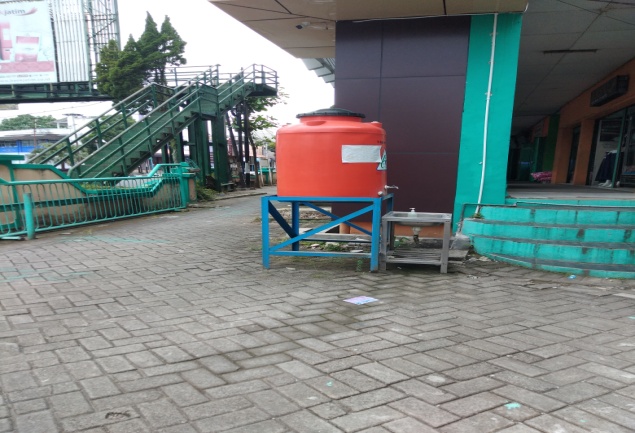 Sarana Tempat Cuci Tangan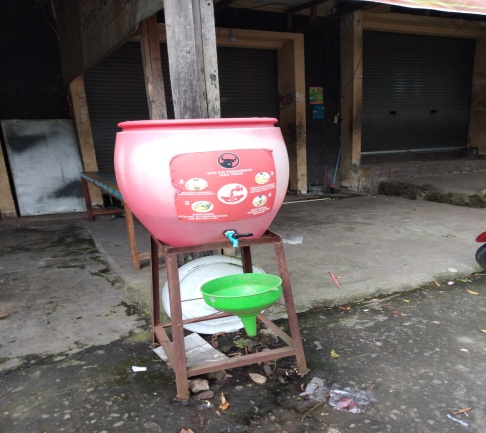 Sarana Tempat Cuci Tangan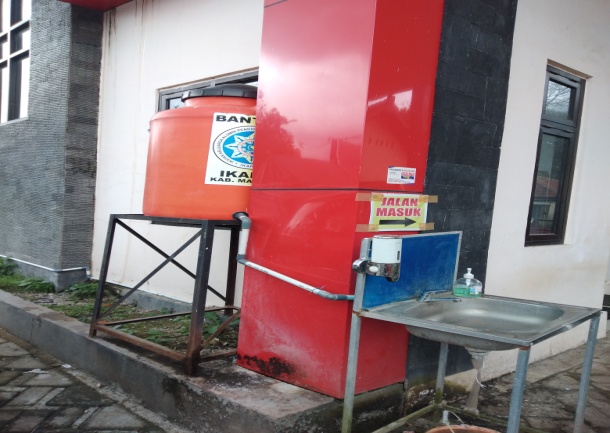 Sarana Tempat Cuci Tangan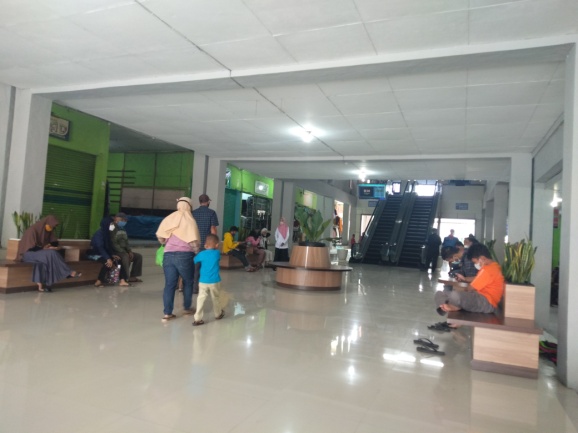 Suasana di area Pasar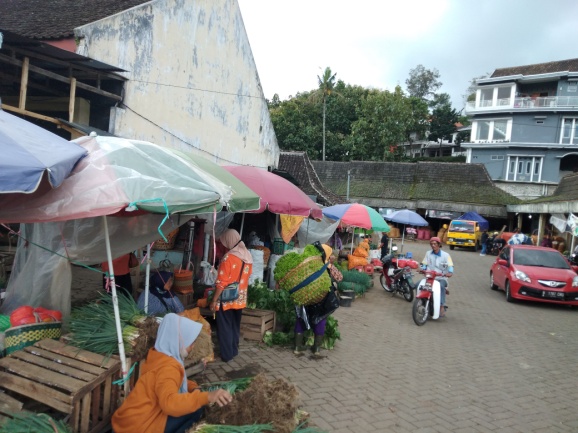 Suasana di area Pasar